DAFTAR RIWAYAT HIDUPData Pribadi							NamaLengkap			:  Ai Hendrayani	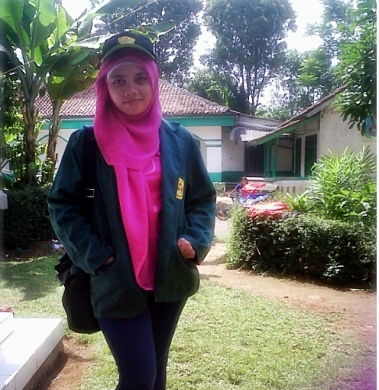 Tempat/ tanggallahir		: Garut/28Mei 1991JenisKelamin			: PerempuanAgama 			: IslamStatus				: BelummenikahMotto Hidup	: Jadikanlah kata-kata menyakitkan itu menjadi sebuah tantangan dan semangat baru untuk hidup lebih baik lagiAlamat	: Jl. Cicendo Gg.Rs Mata No.17/5B RT 04 RW 01 Kelurahan Babakan Ciamis Kecamatan Sumur Bandung Kota BandungPendidikan1997-2003	: SDN Margalaksana II2003-2006	: SMPN I Cilawu2006-2009	: SMAN 8 Garut2010-2014	: Mahasiswa PGSD FKIP UNPAS